میرزا احمد ازغندی و فروغیحضرت بهاءاللهاصلی فارسی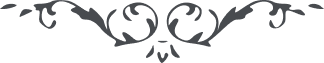 من آثار حضرت بهاءالله - مائده آسمانی، جلد 4باب چهاردهم - میرزا احمد ازغندی و فروغیجمال قدم جل شأنه فرموده اند :
“ یا محمود قد اتی الموعود و ظهر ما کان مکنونا فی علم الله رب العالمین انا بعثنا من الخاء من بشر الناس بهذا الظهور الذی به نادی المناد الملک لله العزیز الحمید قد اظهرنا الاحمد الازغندی و بعثنا المحمد الفروغی لیبشر الارض و السماء بهذا النور الساطع المبین انا ذکرنا هما من قبل بآیات قرت بها ابصار العارفین” انتهی